Langkah 1Mengidentifikasi Masalah Kebijakan Publik Dalam Masyarakat.Tujuan langkah 1Kelompok akan disajikann daftar contoh masalah yang ditemukan dalam masyarakat.daftar ini mewakili masalah masalah yang pemecahannya seringkali dianggap sebagai tugas pemerintah saja.tujuan tahap ini adalah untuk berbagi informasi yang sudah dijetahui oleh teman mu,atau pun pembinamu yang berkaitan dengan masalah tersebut.dengan demikian kelonpok mu akan memperoleh informasi yang cukup yg dapaat digunakan untuk memilih satu masalah yang tepatdari bererapa masalah yang ada,sebagai bahan kajian kelompok mu.Langkah 2 Memilih Masalah Sebagai Bahan Kajian KelompokTujuan langkah 2 kelompok mu hendaknya mendiskusikan semua infornasi dengan daftar masakah yang telah disajikan.jika kelompok mu sudah memiliki informasi yang cukup,gunakanlah itu untuk memikih masalah yang hendak di pikih sebagau bahan kajian kelompokLangkah 3.Mengumpulkan Informasi Masalah Yang Akan DikajiTujuan langkah 3 Jika kelompok mu telah menemukan madalah yang akan menjadi bahan kajian kelompok.maka kamu harus bisa mekutuskan tempat tempat atau sumber dimana kamu mendapatkan informasi tambahan.dalam pencarian itu nantinya kamu akan menemukan bahwa sumber yang satu mungkin lebih baij dari sumber yang lainnya.contoh contoh sumber informasi yaitu perpustakaan,koran,majalah dll.Langkah 4Mengembangkan Portofolio Kelas.Tujuan langkah 4Untuj memasuki tahap ini kamu harus sudah menyelesaikan penelitianmu.dalam tahap ini mulailah kamu mengembangkan portofolio kelompok.dalam satu regu akan dibagibmenjadi 4 kelompok.masing masing kelompok akan bertanggubg jawab untuk mengembangkan satu bagian dari portofolio.Bahan-bahan yang dimasukan kedalam portofolio hendaknya mencakup dokumentasi-dokumentasi yang ditelah dikumpulkan dalam tahao penelitian masalah.Langkah 5Menyajikan PortofolioTujuan langkah 5 Jika portofolio kelompok mu sudah selesai kamu dapat menyajikan hasil pekerjaan dihadapan para hadirin. presentasimu dapat dilakukan dihadapan tiga sampai empat orang juri. dengan kegiatan ini kamu akan dibekali dengan pengalaman belajar bagaimana cara mempresentasikan ide-ide dan pemikiranmu kepada orang lain, serta bagaimana caramu meyakinkan mereka terhadap langkah-langkah yg kamu ambil.Empat tujuan dasar presentasi portofolio ini antara lain:memberikan informasi kepada para hadirin tentang pentingnya masalah yang di identifikasi itu bagi masyarakat.menjelaskan  dan memberikan penilaian atas kebijakan alternatif kepada para hadirinmendiskusikan dengan para hadirin bahwa pilihan kebijakan yang telah dipilih adalah kebijakan yang paling baik untuk menangani masalah tersebut.selain itu kamu harus bisa membuat suatu argumen yang rasional untuk mendukung pemikiranmu.dikusi ini juga bertujuan untuuk meyakinkan para hadirin bahwa menurut pemikiran dan dukungan kelimpokmu,kebijakan yang sudah dipilih tidaj bertentangan dengan UUD 1945.menunjukan bagaimana cara kelompokmu dapat memperoleh dukungan dari masyarakat,dewan legislatif dan eksekutif atau  lembaga pemerintah lainnya.Masing masing tujuan tersebut mewakili keempat kelompok yang bertanggung jawab atas masing-masing bagian tayangan dan masing-masing dokumentasi portofolio kelompok. selama presentasi masing-masing kelompok akan bertanggung jawab untuk mencapai tujuan yang tepat. gunakanlah panduan dibawah iniPresentasi Awal Presentasi awal kelompok porofolio akan mempresentasikan informasi-informasi penting dari masing-masing bagian portofolio.informasi yang disampaikan hendaknya sesuai dengan yang tercantum pada bagian tayangan dan bagian dokumentasi. kamu tidak boleh menyampaikan informasinya dengan cara membaca kata per kata yang tertulis dalam kedua bagian tersebut.Gunakan grafis yang ada dalam portofolio untuk membantu menjelaskan dan menekankan suatu pokok pikiran.Bahan-bahan yang dimasukan dalam pirtofoliolah yang hanya dapat digunakan dalam presentasi lisan. kamu tidak boleh menggunakan bahan bahan tambahan seperti videotape, slide, komputer, over head projektor(OHP) atau poster poster.forum tanya jawab.Selanjutnya dewan juri akan mengajukan beberapa pertanyaan berdasarkan presentasi dan tampilan portofolio kelompokmu.kemungkinan para juri akan memintamu untuk:menjelaskan lebih jauh pokok pokok utama yg kamu kerjakan.memberikaj contoh contoh contoh yang jelas tentang pokok pokok utama yang telah kamu selesaikan.Mempertahankan beberapa pertanyaan dan atau langkah yang telah kamu ambilmenjawab pertanyaan pertanyaan sebungan dengan apa yang telah kamu pelajari dari pengalaman menbuat portofolio.masalah apa yang telah kamu hadapi?dllPersiapan Presentasi Kamu boleh meminta bantuan orang tua atau pembina atau anggota masyarakat lainnya yang berpengalaman membyat presentasi bagi masyarakat umum supaya dapat melatih bagaimana cara melakukan presentasi.PanduanLibatkan anggota kelompokmu agar ikut serta berpartisipasi pada saat presentasi awal ataupun tanya jaeab.presentasi ini tidak boleh didominasi oleh satu atau dua orang saja(saat tanya jawab),melainkan melibatkan kerjasama tim yang baik.Jangan membacakan portofolio dihadapan dewan juri melainkan cobalah untuk memilih informasi dan argumen argumen yang penting saja.dan sajikanlah portofolio dalam bentuk dialog.kamu dilarang menggunakan catatan kecil saat presentasi dan tanya jawab.dan selama presentasi tidak boleh menggunakan bahan bahan lain selain bahaj bahan yglang dimasukan kedalam papan portofolio kelompok.Spesifikasi PortofolioKarya dari keempat kelompok ini akan ditampilkan pada saat presentasi.Bagian Tayangan Pada bagian ini karya masing masing kelonpok hendak nya ditempatkan pada panel yang terpisah.bagian tayangan ini hendaknya terdiri dari empat lembaran papan poster atau papan busa,sterofoam dan sejenisnya.bahan bahan bahan yang ditayangkan dapat meliputi pertanyaan pertanyaan tertulis daftar sumber sumber informasi,peta,grafis,foto,dll.Bagian Dokumentasi.Masing masing dari keempat kelompok harus memilih bahan bahan yang telah dikumpulkan.bahan itu merupakan bahan bahan yang terdokumentasi paling baik yang juga digunakan sebagai pembuktian penelitian yang telah dilakukan.bahan bahan ini harus dimasukan kedalam map.Tugas Kelompok PortofolioBerikut ini adalah tugas-tugas yang harus dilakukan oleh masing-masing kelompok portofolio.Kelompok portofolio satu : menjelaskan masalah.kelompok ini bertanggung hawab untuj menjelaskan masalah yang yang dipilih.kelompok ini juga harus menjelaskan beberapa hal yang meliputi alasan mengapa masalah yang disajikan adalah masalah yang penting dan mengapa badan pemerintah tertentu atau penerintag tingkat tertentu harus menangani masalah tersebut.Kelompok portifolio dua : menilai kebijakan alternatif yang disarankan untuk memecahkan masalah.kelompok ini bertanggubg jawab untuk menjelaskan kebijakan kebijakan yang sudah ada dan atau menjelaskan kebijakan kebijakan alternatif yang dibuat untuk memecahkan  masalah.Kelompok portofolio tiga : mengembangkan kebijakan publik yang akan di dukung oleh seluruh kelompok. Kelompok ini bertanggungjawab untuk mengembangkan dan menerangkan dengan tepat atas suatu kebijakan tertentu yang disepakati dan di dukung oleh seluruh kelompok.Kelompok portofolio empat : mengembangkan suatu rencana tindakan agar pemerintah bersedia menerima kebijakan kelompok .kelompok ini bertanggung hawab untuk mengembangkan suatu rencana tindakan yang menunjukaj bagaimana cara warganegara dapat mempengaruhi pemerintah untuk menerima kebijakan yang di dukung oleh kelompok.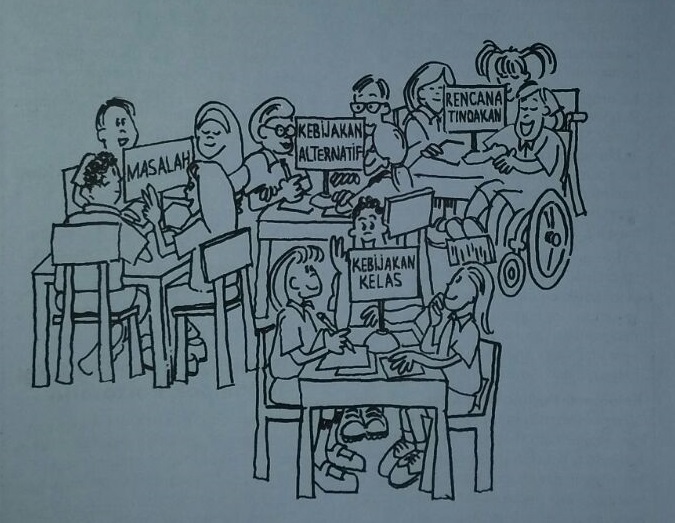 Kelompok Portofolio SatuMenjelaskan MasalahKelompok ini bertanggung jawab untuk menjelaskan permasalahan yang tercantum pada tampilan pertama dalam bagian Tayangan dan Bagian Dokumentasi portofolio kelasmu.Bagian Tayangan Portofolio : Bagian SatuBagian ini hendaknya mencakup hal-hal berikut :Rangkuman masalah secara tertulis. Tinjau ulang bahan-bahan yang telah dikumpulkan oleh tim peneliti. Jelasakan masalah yang telah dikaji tersebut dalam dua halaman ketikan berspasi rangkap. Rangkumkan apa yang telah kamu pelajari sesuai dengan pertanyaan-pertanyaan berikut :Seberapa seriuskah masalah tersebut dalam masyarakatmu ?Seberapa luaskah penyebaran masalah tersebut didalam negara kita ? Mengapa masalah ini harus ditangani oleh pemerintah ? haruskah warga masyarakat lain juga ikut bertanggung jawab untuk menangani masalah tersebut ? mengapa ?Manakah dari hal-hal berikut ini yang kamu anggap benar ?Tidak ada Undang-Undang yang dapat digunakan untuk menangani masalah itu.Undang-Undang untuk menangani masalah ini tidak cukup memadai.Undang-Undang untuk menangani masalah ini sudah cukup memadai namun tidak diselenggarakan dengan baik.Adakah perbedaan pendapat yang terjadi dalam masyarakat berkaitan dengan masalah tersebut ? sebutkan ?Siapakan (individu, kelompok, atau organisasi) yang memperhatikan masalah tersebut /Mengapa mereka tertarik dengan masalah tersebut ?Langkah-langkah apakah yang mereka ambil ?Apakah keuntungan dan kerugian dari pengambilan langkah-langkah tersebut?Bagaimana cara mereka mempengaruhi pemerintah agar menerima pandangan mereka?Pada tingkat dan/atau lembaga pemerintahan manakah yang bertanggung jawab menangani masalah tersebut? apa yang mereka lakukan untuk menangani masalah tersebut ?Presentasi masalah dengan grafis Penyajian ini dapat meliputi peta, grafis, foto-foto, kartun-kartun poitik, topik-topik utama surat kabar, tabel statistik, dan ilustrasi lainnya. Ilustrasi tersebut dapat diambil dari media cetak atau merupakan buatan sendiri. Setiap ilustrasi hendaknya diberi judul.Identifikasi sumber informasiKetiklah sumber-sumber informasi yang telah digunakan sebanyak satu halaman berspasi rangkap.Bagian Dokumentasi Portofolio : Bagian Satu Pada bagian pertama dalam map dokumentasi portofolio kelas, masukkanlah semua informasi terbaik dan terpenting yang telah dikumpulkan dan digunakan dalam pengujian dan penelitisn masalah. Mislanya, kamu dapat memaasukkan bahan-banan penting dari :Kliping surat kabar dan majalahLaporan turtulis dari wawancara dengan anggota masyarakatLaporan tertulis dari ulasam radio dan tlevisi tentang masalah tersebutKeterangan-keterangan dari organisasi kemasyarakatan, organisasi pemerintahan atau swastaKutipan-kutipan dari lembaga publikasi pemerintahanIsi dari Bagian Dokumentasi terdiri dari halaman judul untuk masing-masing laporan dan dokumentasi, bahan-bahan dokumentasi dan laporan itu sendiri , dan satu halaman rangkuman ( abstraksi ) dokumentasi baik yang diambil dari bahan dokumentasi itu sendiri maupun dokumentasi yang ditulis oleh kelompok. Rincilah keseluruhan bahan-bahan dokumentasi maupun laporan-laporan tersebut, dalam Daftar Isi bagian kesatu ini.Kelompok Portofolio DuaMengkaji Kebijakan Alternatif untuk Menangani MasalahKelompok ini bertanggung jawab untuk menjelaskan masalah dan memberikan penilaian atas kebijakan yang digunakan saat ini atau kebijakan yang sedang/telah disusun untuk menangani masalah yang menjadi kajian kelasmu. Temuan kelompokmu akan disajikan pada tampilan kedua dalam Bagian Tayangan dan Bagian Dokumentasi portofolio kelas.Bagian Tayangan Portofolio : Bagian DuaBagian ini hendaknya mencakup hal-hal berikut :Rangkuman tertulis tentang kebijakan alternatif. Pilih dua atau tiga kebijakan yang diusulakn secara perorangan atau kelompok (atau kamu juga dapat memasukkan kebijakan-kebijakan yang sudah ada saat ini). Untuk setiap kebijakan yang dipilih, ketiklah rangkuman dari jawaban pertanyaan-pertanyaan berikut ini dalam dua spasi,Kebijakan apa sajakah yang diusulakn secara perorangan atau kelompok ?Apakah keuntungan atau kerugian dari kebijakan tersebut ?Presentasi grafis kebijakanPenyajian ini dapat berupa peta, grafik, foto-foto, lukisan, gambar, kartun politik, topik-topik utama surat kabar, tabel statistik, dan ilustrasi lainnya yang berkaitan dengan kebijakan yang diusulkan. Ilustrasi-ilustrasi dapat dianbil dari media cetak atau dapt juga merupakan hasil buatan sendiri. Berilah judul pada setiap ilustrasi. Identifikasi Sumber InformasiKetiklah berbagai sumber-sumber informasi yang telah digunakan untuk mengumpulakn informasi.Bagian Dokumentasi Portofolio : Bagian DuaMasukkan informasi terbaik yang telah dikumpulkan dan digunakan dalam pengujian dan penialaian kebijakan-kebijakan yang ada saat ini, serta kebijakan-kebijakan alternatif yang digunakan untuk menangani masalah yang akan menjadi kajian kelas pada bagian kedua map dokumenatasi. Misalnya, kamu dapat memasukkan pilihan dokumentasi dari :Kliping surat kabar dan majalahLaporan turtulis dari wawancara dengan anggota masyarakatLaporan tertulis dari ulasam radio dan tlevisi tentang masalah tersebutKeterangan-keterangan dari organisasi kemasyarakatan, organisasi pemerintahan atau swastaKutipan-kutipan dari lembaga publikasi pemerintahanIsi dari Bagian Dokumentasi terdiri dari halaman judul untuk masing-masing laporan dan dokumentasi, bahan-bahan dokumentasi dan laporan itu sendiri , dan satu halaman rangkuman ( abstraksi ) dokumentasi baik yang diambil dari bahan dokumentasi itu sendiri maupun dokumentasi yang ditulis oleh kelompok. Rincilah keseluruhan bahan-bahan dokumentasi maupun laporan-laporan tersebut, dalam Daftar Isi bagian kedua ini. Kelompok Portofolio TigaMengusulkan Kebijakan Aletrnatif untuk Menangani MasalahKelompok ini bertanggung jawab untuk mengusulkan kebijakan publik yang dapat digunakan untuk menangani masalah yang menjadi kabjian kelas. Kebijakan yang dipilih haruslah merupakan kebijakan yang nantinya dapat disetujui oleh mayoritas anggota kelasmu. Kebijakan tersebut harus pula menjadi kebijakan yang tidak bertentangan dengan UUD 1945. Format Landasan konstirusional halaman 43 dapat digunakan untuk membantu meyakinkan orang lain bahwa kebijakan yang diusulkan tidak bertentangan dengan UUD 1945. Kalau kebijakan alternatif sudah memenuhi persyaratan diatas, maka kelasmu dapat memilih untuk:Mendukung salah satu kebijakan alternatif yang telah diidentifikasi oleh kelompok portofolio dua,Memodifikasi salah satu kebijakan atau,Mengembangkan kebijakan kelompokmu sendiri.Bagian Tayangan Portofolio : Bagian TigaBagian ini hendaknya mencakup hal-hal berikut :Penjelasan dan jasifikasi tertulis atas kebijakan yang diusulkan.Kelompokmu bendaknya menjelaskan alasan memilih dan mendukung kebijakan untuk ditayangkan dalam portofolio kelasmu. Dalam dua halaman yang diketik dua spasi, deskripsikanlah :Kebijakan yang diyakini akan dapat menangani masalah.Keuntungan dari kerugian dari kebijakan tersebut. Menurut kelas kamu, mengapa kebijakan tersebut tidak bertentangan dengan UUD 1945. Gunakan format landasan konstitusional halaman 43 untuk mencatat jawaban atas pertanyaan diatas. Lengkapi bagian dokumentasi portofolio iniBadan dan tingkat pemerintahan manakah yang harus bertanggung jawab untuk menyelenggarakan kebijakan yang diajaukan ? mengapa ? Presentasi grafis kebijakanPenyajian ini dapat berupa peta, grafik, foto-foto, lukisan, gambar, kartun politik, topik-topik utama surat kabar, tabel statistik, dan ilustrasi lainnya yang berkaitan dengan kebijakan yang diusulkan untuk digunakan dalam memecahkan permasalahan yang menjadi bahan kajian kelasmu. Ilustrasi dapat diambil dari media cetak atau bisa juga ilusatrasi hasil karyamu sendiri. Setiap ilustrasi hendaknya diberi judul.Indentifikasi sumber informasiKetiklah sumber-sumber informasi yang telah digunakan untuk mengumpulkan informasi.Bagian Dokumentasi Portofolio : Bagian TigaDalam bagian tiga ini, masukkanlah bahan-bahan yang merupakan informasi terbaik yang telah kamu kumpulkan dan digunakan baik dalam pengujian dan penilaian kebijakan yang sudah ada maupun dalam pengujian dan penilaian kebijakan alternatif lainnya yang akan digunakan untuk menangani masalah kajian kelasmu. Pilihan bahan dokumentasi bisa dipilih dari :Kliping surat kabar dan majalahLaporan turtulis dari wawancara dengan anggota masyarakatLaporan tertulis dari ulasam radio dan tlevisi tentang masalah tersebutKeterangan-keterangan dari organisasi kemasyarakatan, organisasi pemerintahan atau swastaKutipan-kutipan dari lembaga publikasi pemerintahanIsi dari Bagian Dokumentasi terdiri dari halaman judul untuk masing-masing laporan dan dokumentasi, bahan-bahan dokumentasi dan laporan itu sendiri , dan satu halaman rangkuman (abstraksi) dokumentasi baik yang diambil dari bahan dokumentasi itu sendiri maupun dokumentasi yang ditulis oleh kelompok. Rincilah keseluruhan bahan-bahan dokumentasi maupun laporan-laporan tersebut, dalam Daftar Isi bagian ketiga ini.Kelompok Portofolio EmpatMengembangkan Rencana KerjaKelompok ini bertanggung jawab untuk mengembangkan sebuah rencana kerja. Rencana kerja ini harus mencakup langkah-langkah yang mungkin dapat diambil sebagai cara untuk membuat pemerintah menerima dan melaksanakan kebijakan yang diusulkan. Seluruh anggota kelas harus terlibat dalam menembangkan rencana kerja ini. Meskipun demikian, tanggung jawab untuk memberikan penjelasan atas rencana kerja beserta bagian dokumentasinya tetap dilaksanakan oleh kelompok empat ini. Bagian Tayangan Portofolio : Bagian EmpatBagian ini hendaknya mencakup hal-hal sebagai berikut :Penjelasan tertulis tentang bagaimana cara kelasmu mengajak masyarakat baik perorangan atau kelompok untuk mendukung rencana kerja yang diusulkan. Ketiklah gambaran pokok-pokok rencana kerja ini dalam satu halaman berspasi rangkap. Kamu harus yakin  bahwa kamu telah :Mengidentifikasi orang-orang atau kelompok-kelompok yang cukup berpengaruh dalam masyarakat yang mungkin bersedia memberikan dukungan atas kebijakan yang diusulkan. Gamabarkan secara singkat bagaimana caramu memperoleh dukungan mereka.Mengidentifikasi kelompok-kelompok masyarakat yang mungkin menentang kebijakan yang telah diusulkan. Jelaskan bagaimana caramu meyakinkan mereka agar bersedia memberikan dukungannya.Penjelasan tertulis tentang bagaimana cara kelasmu mendapatkan dukungan dari pemerintah atas kebijakan yang diusulkan. Ketiklah dalam satu halaman berspasi rangkap mengenai gambaran pokok-pokok rencanamu. Kamu harus yakin bahwa telah :Mengidentifikasi pejabat dan/atau badan-badan pemerintah yang cukup berpengaruh yang mungkin bersedia mendukung kebijakan yang kamu usulkan. Gambarkan secara singkat bagaimana caramu memperoleh dukungan mereka.Mengidentifikasi pejabat-pejabat dan/atau badan-badan pemerintahan yang mungkin akan menentang kebijakan yang diusulkan. Jelaskan bagaimana caramu meyakinkan mereka agar bersedia memberikan dukungannya. Presentasi grafis rencana kerjaPenyajian ini dapat berupa peta, grafik, foto-foto, lukisan, gambar, kartun politik, topik-topik utama surat kabar, tabel statistik, dan ilustrasi lainnya dari berbagai sumber atau yang merupakan karyamu sendiri. Tiap-tiap ilustrasi harus diberi judul.Identifikasi sumber informasiKetiklah dalam satu atau dua halaman berspasi rangkap yang berisi identifikasi sumber-sumber informasi yang kamu gunakan dalam mengumpulkan informasi.Bagian Dokumentasi Portofolio : Bagian EmpatMasukkan informasi-informasi terbaik yang telah dikumpulkan dan telah digunakan dalam pengembangan rencana kerja dalam tampilan keempat pada map dokumentasi portofolio kelas ini. Beberapa pilihan dokumentasi misalnya dari :Pernyataan-pernyataan perseorangan atau kelompok-kelompok yang cukup berpengaruh,Pernyataan-pernyataan dari para pejabat pemerintahan yang berpengaruh,Kliping surat kabar atau majalah,Laporan turtulis dari wawancara dengan anggota masyarakatLaporan tertulis dari ulasam radio dan tlevisi tentang masalah tersebutKeterangan-keterangan dari organisasi kemasyarakatan, organisasi pemerintahan atau swastaKutipan-kutipan dari lembaga publikasi pemerintahanIsi dari Bagian Dokumentasi terdiri dari halaman judul untuk masing-masing laporan dan dokumentasi, bahan-bahan dokumentasi dan laporan itu sendiri , dan satu halaman rangkuman (abstraksi) dokumentasi baik yang diambil dari bahan dokumentasi itu sendiri maupun dokumentasi yang ditulis oleh kelompok. Rincilah keseluruhan bahan-bahan dokumentasi maupun laporan-laporan tersebut, dalam Daftar Isi bagian keempat ini.